政府采购电子交易项目公开招标采购文件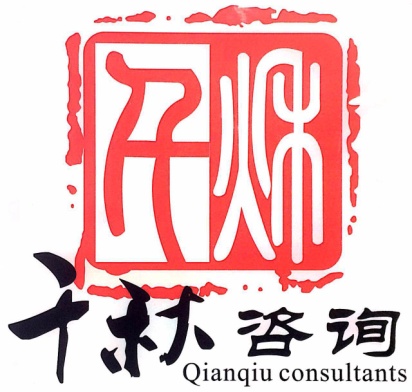 嘉兴市千秋工程咨询有限公司Jiaxing Qianqiu Engineering Consulting Co., Ltd项目名称：嘉兴市秀洲区“助残畅行”无障碍地图应用项目招标编号：千秋-JXQQGK（2022）第64号采购单位：嘉兴市秀洲区残疾人联合会代理机构：嘉兴市千秋工程咨询有限公司日    期：2022年09月01日目录第一章  公开招标采购公告	2第二章  招标项目要求	8第三章  投标人须知	23第四章  评标办法及评分标准	41第五章  政府采购合同	46第六章　投标文件相关格式	50第一章  公开招标采购公告一、项目基本情况                                                项目编号：千秋-JXQQGK（2022）第64号     项目名称：嘉兴市秀洲区“助残畅行”无障碍地图应用项目    预算金额（元）：5370500      最高限价（元）：5370500     采购需求：    
    标项名称: 嘉兴市秀洲区“助残畅行”无障碍地图应用项目 
    数量: 1  
    预算金额（元）: 5370500 
    简要规格描述或项目基本概况介绍、用途：软件开发运行维护、硬件服务 
    备注：     合同履约期限：标项 1，详见招标文件    本项目（是）接受联合体投标。二、申请人的资格要求：    1.满足《中华人民共和国政府采购法》第二十二条规定；未被“信用中国”（www.creditchina.gov.cn)、中国政府采购网（www.ccgp.gov.cn）列入失信被执行人、重大税收违法案件当事人名单、政府采购严重违法失信行为记录名单。    2.落实政府采购政策需满足的资格要求：标项1：落实政府采购政策需满足的资格要求：本项目专门面向中小企业（监狱企业及残疾人福利性单位视同小型、微型企业）。
(1) 根据《政府采购促进中小企业发展管理办法》（财库 ﹝2020﹞46号）、《浙江省财政厅关于进一步发挥政府采购政策功能全力推动经济稳进提质的通知》（浙财采监【2022】3号的规定；
超过200万元的货物和服务采购项目、超过400万元的工程采购项目中适宜由中小企业提供的，预留该部分采购项目预算总额的40%以上专门面向中小企业采购，其中预留给小微企业的比例不低于70%。预留份额通过下列措施进行：（一）将采购项目整体或者设置采购包专门面向中小企业采购；（二）要求供应商以联合体形式参加采购活动，且联合体中中小企业承担的部分达到一定比例；（三）要求获得采购合同的供应商将采购项目中的一定比例分包给一家或者多家中小企业。组成联合体或者接受分包合同的中小企业与联合体内其他企业、分包企业之间不得存在直接控股、管理关系。
(2) 根据《关于政府采购支持监狱企业发展有关问题的通知》（财库[2014]68号）的规定，投标文件中须同时提供：投标人的省级以上监狱管理局、戒毒管理局（含新疆生产建设兵团）出具的属于监狱企业的证明文件。
(3) 根据《财政部、民政部、中国残疾人联合会关于促进残疾人就业政府采购政策的通知》（财库〔2017〕141号）的规定，残疾人福利性单位视同小型、微型企业，享受评审中价格扣除政策。投标文件中须提供：《残疾人福利性单位声明函》。
     3.本项目的特定资格要求：无 三、获取招标文件     时间：/至2022年09月22日 ，每天上午00:00至12:00 ，下午12:00至23:59（北京时间，线上获取法定节假日均可，线下获取文件法定节假日除外）    地点（网址）：https://www.zcygov.cn/     方式：供应商登录政采云平台https://www.zcygov.cn/在线申请获取采购文件（进入“项目采购”应用，在获取采购文件菜单中选择项目，申请获取采购文件）     售价（元）：0 四、提交投标文件截止时间、开标时间和地点    提交投标文件截止时间：2022年09月22日 09:30（北京时间）    投标地点（网址）：“政采云”平台电子投标      开标时间：2022年09月22日 09:30     开标地点（网址）：嘉兴市公共资源交易中心开标室（嘉兴市广场路350号）  五、公告期限     自本公告发布之日起5个工作日。六、其他补充事宜    1.《浙江省财政厅关于进一步发挥政府采购政策功能全力推动经济稳进提质的通知》 （浙财采监（2022）3号）、《浙江省财政厅关于进一步促进政府采购公平竞争打造最优营商环境的通知》（浙财采监（2021）22号）已分别于2022年1月29日和2022年2月1日开始实施，此前有关规定与上述文件内容不一致的，按上述文件要求执行。    2.根据《浙江省财政厅关于进一步促进政府采购公平竞争打造最优营商环境的通知》（浙财采监（2021）22号）文件关于“健全行政裁决机制”要求，鼓励供应商在线提起询问，路径为：政采云-项目采购-询问质疑投诉-询问列表:鼓励供应商在线提起质疑，路径为：政采云-项目采购-询问质疑投诉-质疑列表。质疑供应商对在线质疑答复不满意的，可在线提起投诉，路径为：浙江政府服务网-政府采购投诉处理-在线办理。    3.供应商认为采购文件使自己的权益受到损害的，可以自获取采购文件之日或者采购公告期限届满之日（公告期限届满后获取采购文件的，以公告期限届满之日为准）起7个工作日内，对采购文件需求的以书面形式向采购人提出质疑，对其他内容的以书面形式向采购人和采购代理机构提出质疑。质疑供应商对采购人、采购代理机构的答复不满意或者采购人、采购代理机构未在规定的时间内作出答复的，可以在答复期满后十五个工作日内向同级政府采购监督管理部门投诉。质疑函范本、投诉书范本请到浙江政府采购网下载专区下载。
    4.其他事项：无七、对本次采购提出询问、质疑、投诉，请按以下方式联系    1.采购人信息    名    称：嘉兴市秀洲区残疾人联合会     地    址：嘉兴市秀洲区九里路556号     传    真：      项目联系人（询问）：姚女士      项目联系方式（询问）：0573-82720873     质疑联系人：皇甫先生        质疑联系方式：0573-82721325    
    2.采购代理机构信息                名    称：嘉兴市千秋工程咨询有限公司                 地    址：嘉兴市秀洲区新平路299号中禾广场23楼                 传    真：0573-83705013                 项目联系人（询问）：章莉莉                  项目联系方式（询问）：0573-83705015 13605735186     质疑联系人：项兴戟                 质疑联系方式：0573-83705015 13605738567 　　　　　　        
    3.同级政府采购监督管理部门                名    称：嘉兴市秀洲区财政局                 地    址：/                 传    真：/                 联系人 ：方女士                 监督投诉电话：0573-82720086            若对项目采购电子交易系统操作有疑问，可登录政采云（https://www.zcygov.cn/），点击右侧咨询小采，获取采小蜜智能服务管家帮助，或拨打政采云服务热线400-881-7190获取热线服务帮助。       CA问题联系电话（人工）：汇信CA 400-888-4636；天谷CA 400-087-8198。第二章  招标项目要求项目背景响应浙江省残联号召，系统性的加强与规划、建设无障碍设施，并与有关部门沟通，加大投入，多方协同，在新建道路、公共设施、公共场所、老旧城区、老建筑等过程中完善了一批无障碍设施，在城市设置无障碍厕所、旅游景点无障碍环境建设、以及无障碍设施进家庭等方面取得重大进展。区残联负责无障碍环境建设工作的组织、协调和指导，牵头做好“全链条”无障碍建设先行区试点迎检等工作；牵头成立无障碍环境建设管理监督员队伍，监督检查无障碍环境建设管理情况，对无障碍设施建设、管理和使用提出意见;牵头成立无障碍环境建设技术专家组，培训、指导无障碍设施改造建设，组织无障碍环境建设管理工作相关人员的业务培训工作；负责组织实施残疾人服务机构无障碍设施建设与改造；组织协调我区无障碍环境建设与管理的规范性文件制订;建设城区无障碍地图；参与残疾人、老年人求助信息系统的建设；参与公建项目无障碍设施的竣工验收工作，积极反映残疾人的无障碍需求。考虑目前整体无障碍出行服务推进中的现状，主要干道、主要商业街、城市中心区道路、广场、步行街的人行道铺设了盲道，路口设置了缘石坡道；大型的商业建筑、医院、体育馆、公共厕所等，程度不同地建设了无障碍设施，城市住宅小区的无障碍设施也开始建设。但从全市的实际情况来看，无障碍环境建设仍然存在一些突出问题。盲道、坡道建设管理存在难度。市区主干道铺设的盲道、坡道，十字路口无盲人专用的语音提示装置，有被垃圾箱、电线杆、非机动车等物体占用，被排水设施、井盖等建设阻断，种种建设或者人为的影响给盲人出行造成十分不便，容易造成伤害。无障碍设施存在缺陷。无障碍通道，主要是方便轮椅的通行。比如生活必须场所不具备无障碍环境，或者设施角度和长度都达不到标准。公共交通无障碍设施不足。公共交通的无障碍设施不足，公共汽车、站点的标志和路线图字体太小，指示不清晰，语音提示不完善，给残疾人出行带来不便。无障碍设施缺乏监督管理。无障碍设施已经损毁，或作为他用，形同虚设，无人监管。设施没有发挥应有的作用，甚至遭到损坏，既不方便残疾人，又浪费了国家资源。无障碍环境建设流于形式。无障碍环境建设不能停留在口头上，而是应当落实在行动上。建设项目全程接受监管，避免发生新建环境不规范，再改造的情况。建设目标为了积极贯彻落实省委、市委数字化改革决策部署，结合当前监管模式，打通多跨部门信息壁垒，建设无障碍环境应用，着力打造全局“一屏掌控”、消息“一键智达”、监督“一览无余”等数字化协同工作场景，构建综合集成、协同高效、闭环管理的工作运行机制，实现在“制度”“治理”“智慧”三个维度纵深推进，开创无障碍环境建设。2022年完成秀洲区民生实事-无障碍出行项目，开发建设秀洲无障碍环境地图，同步建设场景应用；2023年前完成城市核心区块的无障碍建设改造；2024年前完成城市建成区的无障碍建设改造、镇主要公共场所无障碍改造率60%以上；2025年前完成主要景区景点以及与城区主要道路的无障碍建设改造。做到自选动作有创新、有特色，力争在数字社会引领全面深化改革上先行一步、形成秀洲经验，为全省数字社会改革工作提供秀洲样本。本项目采用“数据服务集中、业务管理分布”的原则建设，项目建设涵盖范围：省级无障碍社区、区级无障碍镇、村（社区）、景区创建，对全区城区范围内已建成的城市道路、城市广场、城市绿地、居住区、公共建筑等场所及全区范围内主要景区景点进行无障碍改造，新建和在建项目要严格按照无障碍设计规范的标准建设，加强信息交流无障碍设施.项目将覆盖嘉兴市秀洲区全区，覆盖范围547.78平方公里。建设内容按照党中央、国务院关于支持浙江高质量发展建设共同富裕示范区的决策部署，围绕“和谐共享的宜居之城”的目标愿景，以人为核心，将满足人的需求作为嘉兴市全龄友好无障碍环境建设最根本的出发点和落脚点。围绕“一个整体目标”、“五彩嘉兴”、“四个坚持”、“十个标志性成果”等发展要求，形成“规划引领”、“智慧支撑”、“场景构建”和“服务完善”四项策略，打造便捷出行、幸福活力、人文宜居、智慧创新、精细治理之城。本次项目建设，主要包括以下内容：标准化建设管理城市道路、公共建筑、公共交通设施、居住区无障碍设施建设和改造的点进行建设的部署和运维。智能化辅助管理通过无障碍地图、指定大楼无障碍导航、辅助提示器、智能感应器等建设方便残疾人出行。常态化运维管理通过智能化数据采集、残联委员和网格员等日常巡检、使用者反馈等多渠道闭环管理、压实责任，确保设备设施的有效性。通过大数据分析，对系统建设进度及无障碍设施使用情况做直观的展现。驾驶舱依托数据仓及感应数据支撑，利用可视化工具将服务能力情况进行在线化、智能化的展示，管理者可以通过驾驶舱及时建设信息，使用信息，并且通过智能分析工具做出科学精准的决策和判断，分为环境指数、标准化建设、常态化运维三大主题驾驶舱。系统基础管理配置中心基础模块是针对系统维护人员设计的功能，主要包含账户管理、角色管理、日志管理、菜单管理、字典管理、权限管理六大功能。数据共享交换数据共享交换(本系统对接外部系统时，遵循外部平台的数据交换规范，以此构建符合系统设计的数据交换管理中心)。推送中心推送中心将平台预警、问题处理、结果反馈、公告通知等相关业务信息实现跨部门、跨系统、跨终端的推送功能。用户可以通过通知中心接收到与自身相关的提示通知，信息包括：问题待办、结果回馈、各类预警等内容。外联接口服务对接浙里办接口、浙政钉接口、短信接口、114平台接口以及第三方物联网感知硬件API接口（语音提示、坡道占用监控、厕所红外感应、停车位监控）。基础设施场景无障碍厕所无障碍厕所通过安装红外感应设备实时监管厕所使用情况，通过红外设备将实时数据上传平台统一管控。无障碍通道对现场堪点后根据实际情况安装监控摄像机，并联动后台分析服务器。实时监控现场无障碍通道，一旦存在通道堵塞和占用情况，通过算法分析识别后将实时数据向软件平台发送告警信息并通知相关人员及时处理。无障碍车位对现场堪点后根据实际情况安装地面感应器、监控摄像机，并联动后台分析服务器。实时监控现场无障碍车位，一旦感应到车位被占用，启动摄像头抓拍车牌号，通过算法分析识别车牌后判断是否残障人士使用，如果存在无障碍车位违规占用情况将实时数据向软件平台发送告警信息并通知相关人员及时处理。公交音响智能交互式公交辅助系统以智能盲人过街声响提示装置为核心，装置通过物理信号与公交站点音响连接，视障人士可通过智能手机或智能穿戴设备（手环）即可与装置互联互通，获取公交站点无障碍服务。过街音响智能交互式过街辅助系统以智能盲人过街声响提示装置为核心，装置通过物理信号与红绿灯连接，将红绿灯信息转化为声音信息和无线广播信息。视障人士可通过智能手机或智能穿戴设备（手环）即可与装置互联互通，获取过街无障碍服务。技术需求计算存储性能要求数据存储量系统的存储容量理论上没有限制，而数据库的容量取决于系统的存储容量。因此，当系统数据库的存储容量不能满足要求或性能降低时，可以通过建设系统存储容量或扩充数据库（服务器）的方式来解决。并发处理本项目采用的是内网部署应用服务器和数据库服务器，因此，需要满足管理操作的性能要求即可。可靠性本项目建设后必须继续保持系统的高可靠性，即客户端、服务器的年平均故障时间少于一天。客户端故障定义为在服务器没有重新启动、数据库结构没有重新设计的情况下，导致客户端无法进行正常使用系统功能、或单次失败后没有办法从失败中恢复出来。服务器故障定义为导致客户端无法进行正常操作或是造成客户端存在一个或多个功能无法实现。数据资源要求平台中随着业务的发展会存储大量的重要信息，平台需要重点保障数据存储的安全，确保数据被安全的存储，同时不会被恶意访问。平台通过对数据库进行定期备份，保障数据的存储安全。对于数据库中存储的涉密数据、用户数据进行MD5加密，确保数据存储的绝对安全。对于传输的重要数据，也均要求进行高强度加密后再进行交互传输。本项目中应建立一个良好的备份系统，除了需要配备有好的软硬件产品之外，更需要有良好的备份策略和管理规划来进行保证。平台底层数据库访问代码采用严格的特殊字符、逻辑格式进行过滤验证，确保数据库不被SQL注入攻击。同时，平台再前台页面上也进行严格的特殊字符和文本格式验证，极大降低被攻击的风险系统可扩展及可靠性要求可扩展性：本项目建设系统的拓扑结构应具有可扩展性即系统联结必须在系统结构、系统容量与处理能力、物理联接、产品支持等方面具有扩充与升级换代的可能，采用的产品要遵循通用的工业和行业标准，以便不同设备和应用通过异构方式来扩充系统能力。针对平台的安全体系设计上必须具备一定的冗余和前瞻性，能随着网络性能及安全需求的变化而变化，要在整个系统内尽可能引入更多的灵活自适应的因素，并具有良好的扩展性，要能够为将来业务扩展提供足够的安全扩展能力。可靠性：本项目建设系统在实际应用中能经过较长时间的考验，硬件体系在运行速度和性能上都应是稳定可靠的、拥有完善的、实用的解决方案，必须支持连续7×24小时不间断地工作，支持主要配件的热拔插。同时，应从长远的技术发展来选择具有很好前景的、较为先进的技术和产品，以适应系统未来的发展需要。软件体系为了使所实现系统能够在应用发生变化的情况下保护原有开发投资，在设计系统时，应将系统按功能做成模块化、接口标准化，可根据需要增加和删减功能模块。安全保密要求网络安全保障软件系统带宽需求：骨干万兆、千兆到桌面，为各类应用提供带宽保障。高可靠需求：全网端到端的虚拟化，实现核心交换机虚拟化、汇聚虚拟化、接入区域虚拟化。高扩展需求：产品选型需考虑未来业务发展需求，能够实现网络安全融合。便捷的网络管理需求：通过灵活的中文管理界面，WEB管理方式，构建一体化网络管理平台。安全及等保主体系统运行在政府部门独立的内部专有网络上，内部网络与外部互联网进行安全隔离，可有效确保系统的运行安全，避免内部系统被恶意入侵和破坏。支持对外提供接口服务，接口基于安全环境提供，访问接口的用户需同时提供安全凭证，只有在安全认证通过之后才会提供正常的访问服务。接口接收或者返回的重要数据均采用高强度加密的方式进行加密传输。项目建设规范包括但不限于以下标准规范：《浙江省数字化改革标准化体系建设方案（2021-2025年）》《秀洲区创建浙江省“全链条”无障碍建设先行区试点工作实施方案》《浙江高质量发展建设共同富裕示范区实施方案（2021-2025年）》《省政府残工委关于印发<促进残疾人共同富裕专项行动计划（2021—2025年）>的通知》《省政府残工委关于公布首批促进残疾人共同富裕先行先试项目的通知》《省政府残工委秘书处关于制定首批促进残疾人共同富裕先行先试项目实施方案的通知》《嘉兴无障碍环境建设设计导则》《嘉兴市残疾人事业发展“十四五”规划》《浙江省省级无障碍社区创建考核工作实施方案》《中共嘉兴市委 嘉兴市人民政府关于加快推进新时代残疾人事业高质量发展的意见》项目建设清单软件明细清单（详见附件）硬件设备配置清单（详见附件）其它要求1、项目管理机构要求：本项目需成立项目工作组作为项目的管理组织机构，项目工作组的职责是安排推进项目实施计划、沟通协调项目问题、应对突发情况、项目测试验收等。2、运行维护机构要求本项目服务期为三年，投标单位须自行考虑服务期内本项目涉及的设备维护、网络维护、软件运行等所有人员的投入费用。运行维护组织机构主要由运维专家组和线上服务组组成，上述设置及人员配备能够充分保障信息化系统与设施的稳定高效安全运行，使项目建设效益最大化。线上服务数据中心机房的售后服务体系主要包括：服务电话、客户经理和机房维护团队三级体系。通过三级体系的有效结合，优势互补，形成完善的售后服务流程和客户响应保障机制。投标单位须结合现勘实际情况，进行整体方案的设计，设备产品和数量由投标单位自行确定，本招标文件中提供的投标单位需确保在三年的服务期内保证采购单位的使用要求。投标单位提供的服务及所用到的设备必须是全新的，并且满足采购单位3年内的使用需求。如果在服务期内出现不能满足用户需求的情况，投标单位需要根据实际情况无条件免费进行设备的更替，以确保服务质量。3、项目培训要求在系统的施工进展到验收阶段，对用户进行现场集中专业培训，增强相关人员的理论知识和实际操作水平。商务要求表第三章  投标人须知前附表一、总  则1、 适用范围1.1、本招标文件适用于本次所述项目的招标。2、定义2.1、“招标人”系指组织本次招标的代理机构或采购人。2.2、“投标人”系指向招标方提交投标文件的供应商。2.3、“产品”系指供方按招标文件规定，须向采购人提供的一切设备、保险、税金、备品备件、工具、手册及其它有关技术资料和材料。2.4、“服务”系指招标文件规定投标人须承担的安装、调试、技术协助、校准、培训、技术指导以及其他类似的义务。2.5、“项目”系指投标人按招标文件规定向采购人提供的产品和服务。2.6、“书面形式”包括信函、传真、电报、电子文档等。2.7、“▲”系指实质性要求条款。3、招标方式3.1、本次招标采用公开招标方式进行。3.2、本次招标设定上限价为预算价。4、投标委托投标人代表须携带居民身份证。如投标人代表不是法定代表人，须有法定代表人出具的授权委托书。（正本用原件，副本可用复印件，格式见第六部分）。5、投标费用不论投标结果如何，投标人均应自行承担所有与投标有关的全部费用。6、联合体投标本项目接受联合体投标。7、转包与分包7.1、本项目不允许转包；7.2、本项目允许分包。8、特别说明：8.1、采用最低评标价法的采购项目，提供相同品牌产品的不同投标人参加同一合同项下投标的，以其中通过资格审查、符合性审查且报价最低的参加评标;报价相同的，由采购人或者采购人委托评标委员会按照招标文件规定的方式确定一个参加评标的投标人，招标文件未规定的采取随机抽取方式确定，其他投标无效。8.2、使用综合评分法的采购项目，提供相同品牌产品且通过资格审查、符合性审查的不同投标人参加同一合同项下投标的，按一家投标人计算，评审后得分最高的同品牌投标人获得中标人推荐资格;评审得分相同的，由采购人或者采购人委托评标委员会按照招标文件规定的方式确定一个投标人获得中标人推荐资格，招标文件未规定的采取随机抽取方式确定，其他同品牌投标人不作为中标候选人。8.3、非单一产品采购项目，采购人应当根据采购项目技术构成、产品价格比重等合理确定核心产品，并在招标文件中载明。多家投标人提供的核心产品品牌相同的，按前两款规定处理。9、质疑9.1、投标人认为招标文件、招标过程或中标结果使自己的合法权益受到损害的，应当在知道或者应知其权益受到损害之日起七个工作日内，以书面形式向采购人、代理机构提出质疑。投标人对招标采购单位的质疑答复不满意或者招标采购单位未在规定时间内作出答复的，可以在答复期满后十五个工作日内向同级采购监管部门投诉。9.2、质疑、投诉应当采用书面形式，质疑书、投诉书均应明确阐述招标文件、招标过程或中标结果中使自己合法权益受到损害的实质性内容，提供相关事实、依据和证据及其来源或线索，便于有关单位调查、答复和处理。二 、招标文件1、招标文件的构成1.1、公开招标采购公告1.2、招标项目要求1.3、投标人须知1.4、评标办法1.5、政府采购合同1.6、投标文件相关文件格式1.7、本项目招标文件的澄清、答复、修改、补充的内容（所有内容将以电子文档形式上传于浙江政府采购网网站（https://zfcg.czt.zj.gov.cn/）。澄清、答复、修改、补充的内容均作为招标文件的组成部分，具有约束作用。投标人必须自行下载。）2、存在的风险投标人没有按照招标文件要求提供全部资料，或者投标人没有对招标文件在各方面作出实质性响应是投标人的风险，并可能导致其投标无效。3、招标文件的澄清与修改3.1、投标人应认真阅读本招标文件，发现其中有误或有要求不合理的，投标人必须在知道或者应当知道之日起七个工作日内以书面形式要求采购代理机构澄清，否则，由此产生的后果由投标人负责。3.2、采购代理机构必须以书面形式答复所有购买招标文件的投标人（答复中不包含问题的来源）要求澄清的问题，同时认定其他澄清方式为无效。3.3、采购代理机构对已发出的招标文件进行必要澄清或者修改的，应当在招标文件要求提交投标文件截止时间十五日前，在财政部门指定的政府采购信息发布媒体上发布更正公告，并以书面形式通知所有招标文件收受人。该澄清或者修改的内容为招标文件的组成部分。3.4、采购代理机构和采购单位可以视采购具体情况，延长投标截止时间和开标时间，但至少应当在招标文件要求提交投标文件的截止时间三日前，将变更时间书面通知所有招标文件收受人，并在财政部门指定的政府采购信息发布媒体上发布变更公告。3.5、招标文件的澄清或者修改都应该通过本代理机构以法定形式发布，采购人非通过本机构，不得擅自澄清或者修改招标文件。三、 投标文件的编制本项目所涉投标文件格式请详见第六章，未给出的格式请自拟。资信商务及技术文件中不得出现报价，否则投标文件将被视为无效。总体要求：1、供应商应仔细阅读招标文件的所有内容，按本文件的要求提供投标文件，并保证所提供的全部资料的真实性，以使其投标文件对招标文件作出实质性响应，否则，投标文件可能视为无效投标文件。 2、投标文件及供应商与采购有关的来往通知，函件和文件均应使用中文。3、供应商应按本文件中提供的文件格式、内容和要求制作投标文件。4、投标文件的效力：投标文件的启用，按先后顺位分别为电子投标文件、电子备份投标文件。通过“政府采购云平台”成功上传递交的“电子加密投标文件”无法按时解密，投标供应商如按规定递交了“备份投标文件”的，以“备份投标文件”为依据（由采购组织机构按“政府采购云平台”操作规范将“备份投标文件”上传至“政府采购云平台”，上传成功后，“电子加密投标文件”自动失效），否则视为投标文件撤回。（一）投标文件的组成包括电子投标文件和电子备份投标文件（选送），均由资格响应文件、商务技术文件及投标报价文件三部份组成。其中电子投标文件中所须加盖公章部分均采用CA签章。资格响应文件：1.1、具有独立承担民事责任的能力（供应商营业执照副本复印件）；1.2、供应商书面承诺符合参与政府采购活动资格条件的承诺函（格式见附件）；1.3提供自招标公告发布之日起至投标截止日内任意时间的“信用中国”网站（https://www.creditchina.gov.cn/）（未被信用中国网站列入失信被执行人、重大税收违法案件当事人名单的查询网页截图）、中国政府采购网（http://www.ccgp.gov.cn/）（未被中国政府采购网列入政府采购严重违法失信行为记录名单的查询网页截图）（以开标当日采购单位或由采购单位委托的评标委员会核实的查询结果为准）。1.4、法定代表人授权委托书；1.5、联合体协议（如有）；1.6、落实政府采购政策需满足的资格要求：本项目专门面向中小企业（监狱企业及残疾人福利性单位视同小型、微型企业）：1.6.1、全部由符合政策要求的中小企业承接，投标单位需提供中小企业声明函做在投标文件中；1.6.2、以联合体形式参加，提供联合协议和中小企业声明函，联合体协议中中小企业合同金额应当达到40%及以上，其中预留给小微企业的比例不低于70%，需提供联合协议；1.6.3、中标供应商将采购项目中的一定比例分包给一家或者多家中小企业，分包协议中中小企业合同金额应当达到40%及以上，其中预留给小微企业的比例不低于70%，投标供应商需提供承诺书做在投标文件中；组成联合体或者接受分包合同的中小企业与联合体内其他企业、分包企业之间不得存在直接控股、管理关系。2、商务技术文件2.1、投标声明书；2.2、类似案例成功的业绩（合同复印件）；2.3、与本项目实施相关的供应商各类资质证书、认证证书、许可证等（如信誉荣誉等。提供复印件）；2.4、供应商情况介绍；2.5、商务响应表；2.6、投标产品详细清单（不含报价）及技术响应表，详细列明投标项目所需的主要设备，软件平台开发清单，完整配置方案及技术指标；任何含糊不清的表述对评标结果的影响将是供应商的责任。2.7、对本项目系统总体要求的理解；2.8、供应商建议的安装、调试、验收方法或方案；2.9、技术服务、技术培训、售后服务的内容和措施；2.10、项目实施人员一览表；2.11、投入本项目的设备一览表；2.12、优惠条件：供应商承诺给予采购人的各种优惠条件，包括售后服务、备品备件、专用耗材等方面的优惠；2.13、供应商截止投标时间前三年内的奖惩情况说明，格式自拟.2.14、技术规范偏离表（格式见附件）；2.15、投标单位对本项目的合理化建议和改进措施；2.16、投标人需要说明的其他文件和说明（格式自拟）；2.17、未尽事宜请各供应商按评分细则制作。3、投标报价文件：3.1、投标函； 3.2、开标一览表；3.3、报价明细表（格式自拟） 3.4、供应商针对报价需要说明的其他文件和说明。▲注：法定代表人授权委托书、投标声明书、投标函、开标一览表必须由法定代表人或负责人或授权代表签名并加盖单位公章。（二）投标文件的语言及计量1、投标文件以及投标方与招标方就有关投标事宜的所有来往函电，均应以中文汉语书写。除签名、盖章、专用名称等特殊情形外，以中文汉语以外的文字表述的投标文件视同未提供。2、投标计量单位，招标文件已有明确规定的，使用招标文件规定的计量单位；招标文件没有规定的，应采用中华人民共和国法定计量单位（货币单位：人民币元），否则视同未响应。（三）投标报价1、投标报价应按招标文件中相关附表格式填写。2、项目为交钥匙项目，报价必须包括软件开发、运行，设备服务、平台服务等，所有关于本项目产生的运输、装卸、安装、维修、产品保护、维护费、税费、利润等完成合同所需的一切本身和不可或缺的、政策性文件规定及合同包含的所有风险、责任等各项全部费用并承担一切风险责任。3、投标文件只允许有一个报价，有选择的或有条件的报价将不予接受。（四）投标文件的有效期1、自投标截止日起60天投标文件应保持有效。有效期不足的投标文件将被拒绝。2、在特殊情况下，采购人可与供应商协商延长投标书的有效期，这种要求和答复均以书面形式进行。3、供应商可拒绝接受延期要求。同意延长有效期的供应商不能修改投标文件。4、中标人的投标文件自开标之日起至合同履行完毕止均应保持有效。（五）投标文件的签署和份数投标文件的形式：☑电子投标文件（包括“电子加密投标文件”和“备份投标文件”，在投标文件编制完成后同时生成）；（1）“电子加密投标文件”是指通过“政采云电子交易客户端”完成投标文件编制后生成并加密的数据电文形式的投标文件。（2）“备份投标文件”是指与“电子加密投标文件”同时生成的数据电文形式的电子文件（备份标书），其他方式编制的备份投标文件视为无效备份投标文件。（六）投标文件的上传和递交（1）“电子加密投标文件”的上传、递交：A、投标供应商应在投标截止时间前将“电子加密投标文件”成功上传递交至“政府采购云平台”，否则投标无效。B、“电子加密投标文件”成功上传递交后，供应商可自行打印投标文件接收回执。（2）“备份投标文件”的密封包装、递交：A、投标供应商在“政府采购云平台”完成“电子加密投标文件”的上传递交后，还可以（邮寄形式）在投标截止时间前递交以介质（U盘）存储的 “备份投标文件”（一份）；B、“备份投标文件”应当密封包装，并在包装上标注投标项目名称、投标单位名称并加盖公章。没有密封包装或者逾期邮寄送达至邮寄接收地点的“备份投标文件”将不予接收；C、通过“政府采购云平台”成功上传递交的“电子加密投标文件”已按时解密的，“备份投标文件”自动失效。投标截止时间前，投标供应商仅递交了“备份投标文件”而未将“电子加密投标文件”成功上传至“政府采购云平台”的，投标无效。（七）投标无效的情形根据《政府采购货物和服务招标投标管理办法》有下列情形之一的，视为供应商串通投标，其投标无效：(一)不同供应商的投标文件由同一单位或者个人编制;(二)不同供应商委托同一单位或者个人办理投标事宜;(三)不同供应商的投标文件载明的项目管理成员或者联系人员为同一人;(四)不同供应商的投标文件异常一致或者投标报价呈规律性差异;(五)不同供应商的投标文件相互混装;实质上没有响应招标文件要求的投标将被视为无效投标。1、电子投标文件解密失败的，且未在规定时间内提交备份投标文件的。2、没有通过资格审查的，投标文件将被视为无效。3、在符合性审查和商务评审时，如发现下列情形之一的，投标文件将被视为无效：（1）电子投标文件未按规定要求提供电子签章的；（2）在资信商务技术文件中出现报价的；（3）资格证明文件不全的，或者不符合招标文件标明的资格要求的；（4）投标文件无法定代表人签字（或盖章）,或未提供法定代表人授权委托书、投标声明书或者填写项目不齐全的；（5）投标文件格式不规范、项目不齐全或者内容虚假的；（6）投标文件的实质性内容未使用中文表述、意思表述不明确、前后矛盾或者使用计量单位不符合招标文件要求的（经评标委员会认定并允许其当场更正的笔误除外）；（7）投标有效期、交货时间、质保期等商务条款不能满足招标文件要求的；（8）未实质性响应招标文件要求或者投标文件有招标方不能接受的附加条件的；（9）不符合本招标文件中的实质性要求条款。4、在技术评审时，如发现下列情形之一的，投标文件将被视为无效：（1）未提供或未如实提供投标货物的技术参数，或者投标文件标明的响应或偏离与事实不符或虚假投标的；（2）明显不符合招标文件要求的规格型号、质量标准，或者与招标文件中标“▲”的技术指标、主要功能项目发生实质性偏离的；（3）投标技术方案不明确，存在一个或一个以上备选（替代）投标方案的；5、在报价评审时，如发现下列情形之一的，投标文件将被视为无效：（1）未采用人民币报价或者未按照招标文件标明的币种报价的；（2）报价超出最高限价；（3）投标报价具有选择性，或者开标价格与投标文件承诺的优惠（折扣）价格不一致的。                                                                                            6、被拒绝的投标文件为无效。四、开标（一）开标准备1、开标的准备工作由采购组织机构负责落实；2、采购组织机构将按照招标文件规定的时间通过“政府采购云平台”组织开标、开启投标文件，所有供应商均应当准时在线参加。投标供应商如不参加开标大会的，视同认可开标结果，事后不得对采购相关人员、开标过程和开标结果提出异议，同时投标供应商因未在线参加开标而导致投标文件无法按时解密等一切后果由供应商自己承担。(二 ) 采购人或者采购代理机构职责采购人或者采购代理机构负责组织评标工作，并履行下列职责：1、核对评审专家身份和采购人代表授权函，对评审专家在政府采购活动中的职责履行情况予以记录，并及时将有关违法违规行为向财政部门报告;2、宣布评标纪律;3、公布供应商名单，告知评审专家应当回避的情形;4、组织评标委员会推选评标组长，采购人代表不得担任组长;5、在评标期间采取必要的通讯管理措施，保证评标活动不受外界干扰;6、根据评标委员会的要求介绍政府采购相关政策法规、招标文件;7、维护评标秩序，监督评标委员会依照招标文件规定的评标程序、方法和标准进行独立评审，及时制止和纠正采购人代表、评审专家的倾向性言论或者违法违规行为;8、核对评标结果，根据《政府采购货物和服务招标投标管理办法》，如有第六十四条规定情形的，要求评标委员会复核或者书面说明理由，评标委员会拒绝的，应予记录并向本级财政部门报告;9、评审工作完成后，按照规定向评审专家支付劳务报酬和异地评审差旅费，不得向评审专家以外的其他人员支付评审劳务报酬;10、处理与评标有关的其他事项。（三）开标流程（两阶段）1、开标第一阶段（1）向各投标供应商发出电子加密投标文件【开始解密】通知，由供应商按招标文件规定的时间内自行进行投标文件解密。投标供应商在规定的时间内无法完成已递交的“电子加密投标文件”解密的，如已按规定递交了备份投标文件的，将由采购组织机构按“政府采购云平台”操作规范将备份投标文件上传至“政府采购云平台”，上传成功后，“电子加密投标文件”自动失效；（2）投标文件解密。 （3）开启投标文件，进入资格审查；（4）开启资格审查通过的投标供应商的商务技术文件进入符合性审查、商务技术评审；（5）第一阶段开标结束。备注：开标大会的第一阶段结束后，采购人或采购代理机构将对依法对投标供应商的资格进行审查，资格审查结束后进入符合性审查和商务技术的评审工作，具体见本章节“投标供应商资格审查”相关规定。2、开标大会第二阶段（1）符合性审查、商务技术评审结束后，举行开标大会第二阶段会议。首先通过政采云系统公布符合性审查、商务技术评审无效供应商名称及理由；公布经商务技术评审后有效投标供应商的名单，同时公布其商务技术部分得分情况。（2）开启符合性审查、商务技术评审有效投标供应商的《报价文件》，通过采云系统方式公布开标一览表有关内容，同时当场制作开标记录表，供应商可在采云系统中确认。唱标结束后，由评标委员会对报价的合理性、准确性等进行审查核实。（3）评审结束后，通过采云系统公布中标（成交）候选供应商名单，及采购人最终确定中标或成交供应商名单的时间和公告方式等。特别说明：如遇“政府采购云平台”电子化开标或评审程序调整的，按调整后程序执行。（四）投标供应商资格审查1、开标大会第一阶段结束后，采购人或采购代理机构首先依法对各投标供应商的资格进行审查，审查各投标供应商的资格是否满足招标文件的要求。采购人或采购代理机构对投标供应商所提交的资格证明材料仅负审核的责任。如发现投标供应商所提交的资格证明材料不合法或与事实不符，采购人可取消其中标资格并追究投标供应商的法律责任。2、投标供应商提交的资格证明材料无法证明其符合招标文件规定的“投标供应商资格要求”的，采购人或采购代理机构将对其作资格审查不通过处理（无效投标），并不再将其投标提交评标委员会进行后续评审。3、单位负责人为同一人或者存在直接控股、管理关系的不同供应商参加同一合同项下的政府采购活动的，相关投标供应商均作资格无效处理。五、评标（一）组建评标委员会评标委员会由采购人代表和评审专家组成，政府采购评审专家5人和采购人代表2人,共7人组成。评标委员会负责具体评标事务，并独立履行下列职责：1、审查、评价投标文件是否符合招标文件的商务、技术等实质性要求;2、要求供应商对投标文件有关事项作出澄清或者说明;3、对投标文件进行比较和评价;4、确定中标候选人名单，以及根据采购人委托直接确定中标人;5、向采购人、采购代理机构或者有关部门报告评标中发现的违法行为。除采购人代表、评标现场组织人员外，采购人的其他工作人员以及与评标工作无关的人员不得进入评标现场。（二）评标的方式本项目采用不公开方式评标，评标的依据为招标文件和投标文件。（三）评标程序采购人可以在评标前说明项目背景和采购需求，说明内容不得含有歧视性、倾向性意见，不得超出招标文件所述范围。说明应当提交书面材料，并随采购文件一并存档。1、形式审查形式审查包括资格审查（除符合性审查以外的关于供应商资格条件等内容）和符合性审查，即对供应商的资格和投标文件的完整性、合法性等进行审查。投标文件形式审查未通过的供应商，其投标文件将不再评审。2、实质审查与比较（1）评标委员会审查投标文件的实质性内容是否符合招标文件的实质性要求。（2）评标委员会将根据供应商的投标文件进行审查、核对,如有疑问,将对供应商进行询标,供应商要向评标委员会澄清有关问题,并最终以书面形式进行答复。询标时，供应商代表未到场或者拒绝澄清或者澄清的内容改变了投标文件的实质性内容的，评标委员会有权对该投标文件作出不利于供应商的评判。（3）各供应商的资信商务及技术分按照评标委员会成员的独立评分结果汇后的算术平均分计算。（4）采购代理机构工作人员协助评标委员会根据本项目的评分标准操作政府采购业务系统，由系统计算各供应商的商务报价得分。（5）评标委员会完成评标后,评委对各部分得分汇总,计算出本项目最终得分、性价比、评标价等。评标委员会按评标原则推荐中标候选人同时起草评标报告。（四）澄清问题的形式（1）对于投标文件中含义不明确、同类问题表述不一致或者有明显文字和计算错误的内容，评标委员会将以书面形式（或通过“政府采购云平台”在线询标）的形式要求投标供应商在规定的时间内作出必要的澄清、说明或者补正，投标供应商澄清、说明或补正时间为30分钟。（2）投标供应商的澄清、说明或者补正应当采用书面（或通过“政府采购云平台”在线答复）形式提交，并加盖公章，或者由法定代表人或其授权的代表签字。投标供应商的澄清、说明或者补正不得超出投标文件的范围或者改变投标文件的实质性内容。（五）错误修正投标文件如果出现计算或表达上的错误，修正错误的原则如下：1、投标文件的大写金额和小写金额不一致的，以大写金额为准；2、总价金额与按单价汇总金额不一致的，以单价金额计算结果为准；3、对不同文字文本投标文件的解释发生异议的，以中文文本为准。（六）评标原则和评标办法1、评标原则。评标委员会必须公平、公正、客观，不带任何倾向性和启发性；不得向外界透露任何与评标有关的内容；任何单位和个人不得干扰、影响评标的正常进行；评标委员会及有关工作人员不得私下与供应商接触。2、评标办法。本项目评标办法是 综合评标法 ，具体评标内容及评分标准等详见《第四章：评标办法及评分标准》。（七）评标过程的监控本项目评标过程实行全程录音、录像监控。供应商在评标过程中所进行的试图影响评标结果的不公正活动，可能导致其投标被拒绝。六、定标（一）确定中标人。1、采购代理机构在评标结束后2个工作日内将评标报告交采购人确认，同时在发布招标公告的网站上对评标结果进行公告。2、供应商对评标结果无异议的，采购人应在收到评标报告后5个工作日内对评标结果进行确认。如有供应商对评标结果提出质疑的，采购人可在质疑处理完毕后确定中标人。3. 在公告中标结果的同时，采购代理机构向中标人发出中标通知书。七、合同授予（一）签订合同1、采购人与中标人应当在中标公示发出之日起30日内签订政府采购合同。同时，采购机构对合同内容进行审查，如发现与采购结果和投标承诺内容不一致的，将予以纠正。2、中标人拖延、拒签合同的,将被取消中标资格，并报监督管理部门。（二）履约保证金1、中标人应根据招标文件确定的履约保证金的金额，向采购人交纳履约保证金。2、如中标人不按双方合同约定履约，则没收其全部履约保证金，履约保证金不足以赔偿损失的，按实际损失赔偿。八、招标代理费1、根据“国家发展和改革委员会办公厅《关于招标代理服务收费有关问题的通知》（发改办价格【2003】857号、财库【2018】2号第十五条）”规定，招标代理机构向中标人收取招标代理服务费。2、中标人应在收取《中标通知书》时向采购代理机构交纳招标代理服务费，服务费的收费标准按浙价服〔2003〕77号文规定计算例如：某项目服务类招标代理业务中标金额为900万元，计算中标服务费收费额如下：100万元 × 1.5% = 1.5万元（500-100）万元 × 0.8% = 3.2万元（900-500）万元×0.45% = 1.8万元计收费 = 1.5万元 + 3.2万元+1.8万元 = 6.5万元3、本项目以服务类招标收费标准的70%收取中标服务费，对于招标代理服务费不足5000元的按5000元计取招标代理服务费。4、服务费的货币为人民币。5、服务费支付方式：一次性以银行划账、电汇、汇票或支票的形式支付。6、服务费以银行划账方式按下列要求提交：收款人：嘉兴市千秋工程咨询有限公司户名：嘉兴市千秋工程咨询有限公司开户银行：交通银行嘉兴分行账号：334601000018170160050服务费支付时间：服务费必须在中标人领取《中标通知书》时一次性付清；服务费不在投标报价中单列。第四章  评标办法及评分标准为公正、公平、科学地选择中标人，根据《中华人民共和国政府采购法》等有关法律法规的规定，并结合本项目的实际，制定本办法。总则本次评标采用综合评分法，总分为100分。合格投标人的评标得分为各项目汇总得分，中标候选资格按评标得分由高到低顺序排列，得分相同的，按投标报价由低到高顺序排列；得分且投标报价相同的，按技术得分由高到低顺序排列。排名第一的投标人为中标候选人，排名第二的投标人为候补中标候选人……其他投标人中标候选资格依此类推。评分过程中采用四舍五入法，并保留小数2位。投标人评标综合得分=价格分+(技术分+资信、商务及其他分)评标内容及标准价格分（15分）1、价格分采用低价优先法计算，即满足招标文件要求且投标价格最低的投标报价为评标基准价，其他投标人的价格分按照下列公式计算：价格分=（评标基准价/投标报价）×15%×1002、投标人的投标报价超过采购人设定的最高限价，将作为无效标。3、评标委员会认为供应商的报价明显低于其他通过符合性审查供应商的报价，有可能影响产品质量或者不能诚信履约的，应当要求其在评标现场合理的时间内提供书面说明，必要时提交相关证明材料;供应商不能证明其报价合理性的，评标委员会应当将其作为无效投标处理。4、促进中小企业发展本次采购为专门面向中小企业预留采购份额的采购项目。落实政府采购政策需满足的资格要求：根据《政府采购促进中小企业发展管理办法》（财库 ﹝2020﹞46号）、《浙江省财政厅关于进一步发挥政府采购政策功能全力推动经济稳进提质的通知》（浙财采监【2022】3号的规定；    超过200万元的货物和服务采购项目、超过400万元的工程采购项目中适宜由中小企业提供的，预留该部分采购项目预算总额的40%以上专门面向中小企业采购，其中预留给小微企业的比例不低于70%。预留份额通过下列措施进行：（一）将采购项目整体或者设置采购包专门面向中小企业采购；（二）要求供应商以联合体形式参加采购活动，且联合体中中小企业承担的部分达到一定比例；（三）要求获得采购合同的供应商将采购项目中的一定比例分包给一家或者多家中小企业。组成联合体或者接受分包合同的中小企业与联合体内其他企业、分包企业之间不得存在直接控股、管理关系。本项目对应的中小企业划分标准所属行业：软件和信息技术服务业等。本采购文件所称中小企业，是指在中华人民共和国境内依法设立，依据国务院批准的中小企业划分标准确定的中型企业、小型企业和微型企业，但与大企业的负责人为同一人，或者与大企业存在直接控股、管理关系的除外。监狱企业和残疾人福利性单位视同小型、微型企业，按《财政部 司法部关于政府采购支持监狱企业发展有关问题的通知》(财库〔2014〕68 号)、《财政部  民政部  中国残疾人联合会关于促进残疾人就业政府采购政策的通知》（财库〔2017〕141 号）的规定执行。注：中标、成交供应商为残疾人福利性单位的，采购人或者其委托的采购代理机构应当随中标、成交结果同时公告其《残疾人福利性单位声明函》，接受社会监督。供应商提供的《残疾人福利性单位声明函》与事实不符的，依照《政府采购法》第七十七条第一款的规定追究法律责任。技术分：（三）资信商务及其他分 第五章  政府采购合同政府采购合同一、通用必备条款部份合同编号：政府采购计划（预算）确认号：预算金额： 采购人（以下称甲方）：供应商（以下称乙方）：采购代理机构：采购方式：公开招标根据《中华人民共和国政府采购法》、《中华人民共和国民法典》等法律法规的规定，甲、乙双方按照项目采购结果签订本合同。第一条 合同组成	本次政府采购活动的相关文件为本合同的组成部分，这些文件包括但不限于：1、本合同文本；2、采购文件与采购响应文件；3、中标或成交通知书；组成本合同的所有文件必须为书面形式。第二条 合同标的与相关属性1、本次采购的是项目2、乙方是否属于中小微企业：□是□否3、本合同项下产品属于（可多选）：□环保产品；□节能产品；□进口产品第三条 合同价款1、本合同项下总价款为（大写）              人民币，分项价款见“价格清单”（如有）”。2、本合同总价款含所有税费(包括货款、标准附件、备品备件、专用工具、包装、运输、装卸、保险、税金、货到就位以及安装、调试、培训、保修等一切税金和费用。)3、本合同付款方式为以下第           项：（1）本合同项下的采购资金系甲方自行支付，付款程序为                    ；（2）本合同项下的采购资金须财政直接支付，付款程序为                    ；（3）其他方式：4、本合同项下的采购资金付款进度按招投标文件规定，未规定时按以下第            项支付：（1）一次性付款：乙方合同履行达到         （条件）时，一次性付款；（2）分期付款         时支付         ；         时支付         ；         时支付         ；若收取了履约保证金，则不应重复设置尾款支付条件。第四条 履约保证金按以下第         项处理：1、本项目设置履约保证金，乙方应于         （时间）向甲方提交履约保证金         元（不得高于本合同金额的1%）。履约保证金在         （时间）退还乙方。2、本项目不设置履约保证金第五条 合同的变更和终止除《政府采购法》第49条、第50条第二款规定的情形外，本合同一经签订，甲乙双方不得擅自终止合同或对合同实质性条款进行变更。确有特殊情况的，须经同级财政部门备案同意。第六条 合同的转让与分包乙方不得擅自部分或全部转让其应履行的合同义务。乙方分包的，应经过甲方书面同意。第七条 争议的解决1、因履行本合同引起的或与本合同有关的争议，甲、乙双方应首先通过友好协商解决，如果协商不能解决争议，则采取以下第         种方式解决争议：（1）向甲方所在地有管辖权的人民法院提起诉讼；（2）向         仲裁委员申请仲裁。第八条 合同备案及其他本合同一式五份，甲乙双方各执二份，一份送招标代理机构存档。二、特殊专用条款部份服务内容……第二条 合同履行时间、履行方式及履行地点1、履行时间：2、履行方式：3、履行地点：第三条 技术资料1、乙方应按招标文件规定的时间向甲方提供有关技术资料。2、没有甲方事先书面同意，乙方不得将由甲方提供的有关合同或任何合同条文、规格、计划、图纸、样品或资料提供给与履行本合同无关的任何其他人。即使向履行本合同有关的人员提供，也应注意保密并限于履行合同的必需范围。第四条 知识产权乙方应保证提供服务过程中不会侵犯任何第三方的知识产权。第五条 履约保证金乙方交纳人民币△元作为本合同的履约保证金。第六条 税费本合同执行中相关的一切税费均由乙方负担。第七条 违约责任......第八条 不可抗力事件处理1、在合同有效期内，任何一方因不可抗力事件导致不能履行合同，则合同履行期可延长，其延长期与不可抗力影响期相同。2、不可抗力事件发生后，应立即通知对方，并寄送有关权威机构出具的证明。3、不可抗力事件延续120天以上，双方应通过友好协商，确定是否继续履行合同。第九条 诉讼双方在执行合同中所发生的一切争议，应通过协商解决。如协商不成，可向甲方所在地法院起诉。第十条 合同生效及其它1、合同经双方法定代表人或授权委托代理人签字并加盖单位公章后生效。2、本合同未尽事宜，遵照《中华人民共和国政府民法典》有关条文执行。  甲方：                                   乙方：   地址：                                   地址：   法定（授权）代表人：                     法定（授权）代表人：                                           联系电话：                                           开户银行：                                           银行账号：  签字日期：    年  月  日                签字日期：   年  月  日第六章　投标文件相关格式嘉兴市秀洲区残疾人联合会“助残畅行”无障碍地图应用项目资格响应文件/商务技术文件/报价文件项目编号：千秋-JXQQGK(2021)第64号投标文件投标人全称：（加盖单位公章）年   月   日投标声明书格式：投标声明书致：嘉兴市秀洲区残疾人联合会（招标采购单位名称）：　　　　　　　　　　　　　　（投标人名称）系中华人民共和国合法企业，经营地址　　　　　　　　　　　　　　。我　　　　　　　　　　　　　　（姓名）系　　　　　　　　　　　　　　（投标人名称）的法定代表人，我方愿意参加贵方组织的　　　　　　　　　　　　　　项目的投标，为便于贵方公正、择优地确定中标人及其投标产品和服务，我方就本次投标有关事项郑重声明如下：1、我方向贵方提交的所有投标文件、资料都是准确的和真实的。2、我方不是采购人的附属机构；在获知本项目采购信息后，与采购人聘请的为此项目提供咨询服务的公司及其附属机构没有任何联系。3、我方此次向贵方提供的服务内容为　　　　　　　　　　　　　　。4、我方诚意提请贵方关注：近期有关项目的售后服务等方面的重大决策和事项有：5、我方及由本人担任法定代表人的其他机构最近三年内被通报或者被处罚的违法行为有：6、以上事项如有虚假或隐瞒，我方愿意承担一切后果，并不再寻求任何旨在减轻或免除法律责任的辩解。法定代表人签字（或盖章）：投标人公章：                      年    月    日法定代表人授权委托书格式：法定代表人授权委托书致：嘉兴市秀洲区残疾人联合会（招标采购单位名称）： 兹委派我公司　　　　　　　　　先生/女士(其在本公司的职务是　　　　　　　　　　　：，联系电话：　　　　　　　　　　手机：　　　　　　　　　传真：　　　　　　　　　)，代表我公司全权处理项目(编号：千秋-JXQQGK(2022)第13号)政府采购投标的一切事项。    特此告知。被授权人签名：                 法定代表人签字（或盖章）：职务：                          职务：被授权人身份证号码：  投标人公章：                                        年    月    日供应商书面承诺符合参与政府采购活动资格条件的的承诺函：符合参与政府采购活动资格条件的的承诺函嘉兴市秀洲区残疾人联合会：本公司（公司名称）参加嘉兴市秀洲区残疾人联合会“助残畅行”无障碍地图应用项目投标活动，现承诺如下：我公司具有符合参与政府采购活动资格条件。如违反以上承诺，本公司愿承担一切法律责任。投标人名称：（盖章）法定代表人或授权代表（签字）：投标日期： 年 月 日联合体协议书（如是）法定代表人授权委托书格式（联合体投标填写）致：（招标采购单位名称）：我　　　　　　　（姓名）系　　　　　　（投标人名称）的法定代表人、我（　　　　　　　　姓名）系　　　　　　　（投标人名称）的法定代表人、…现授权委托　　　　　　　（主办人）的在职职工　　　　　　　（姓名）为联合体代表，以联合体的名义参加　　　　　　　项目的投标活动，并代表联合体各方全权办理针对上述项目的投标、开标、评标、签约等具体事务和签署相关文件。我方对被授权人的签名事项负全部责任。在撤销授权的书面通知以前，本授权书一直有效。被授权人在授权书有效期内签署的所有文件不因授权的撤销而失效。被授权人无转委托权，特此委托。被授权人签名：职务：被授权人身份证号码：联合体主办人：（盖章）法定代表人：（签字）                              联合体成员：（盖章）                              法定代表人：（签字）                              年月日被授权人身份证复印件联合体协议（联合体投标填写）（联合体成员方需提供中小企声明函或残疾人福利性单位声明函）甲公司（全称）：　　　　　　　乙公司（全称）：　　　　　　　   1、　　　　　　　为联合体主办人 ，　　　　　　　联合体成员。   2、联合体内部有关事宜如下：   2.1、联合体由主办人负责与发包方联系；   2.2、项目合同一切工作由联合体主办人负责组织，由联合体各方按内部划分比例、工作要求具体实施。   2.3、联合体各方将严格按照招标文件的各项要求，切实执行一切合同文件，共同承担合同约定的一切义务和责任，同时按照内部划分的职责，各自承担自身的责任和风险。   2.4、联合体内部各自按下列分工负责本项目实施工作：   主办人（                  ）承担本项目中占项目合同金额的   %；   联合体成员（               ）承担本项目中占项目合同金额的   %；   2.5、联合体在合同实施过程中的有关费用按各自承担的工作量分摊；3、各方不得再以自己名义在本项目中单独投标，联合投标的项目负责人不得作为其他联合体或单独投标单位的项目成员。因发生上述问题导致联合体成为废标，联合的其他成员可追究其违约行为。4、未中标，本协议自动废止。5、本协议书自签署之日起生效，至各方履行完合同全部义务后自行失效，并随合同的终止而终止。    6、本协议一式   份，联合体成员各执一份，送发包人二份。 甲公司名称：（公章）            乙公司名称（公章）         法定代表人：                   法定代表人：联系电话：                     联系电话：年    月   日                   年     月   日▲联合体成员方需提供中小企声明函或残疾人福利性单位声明函；联合体协议中主办方与联合体成员方的占比需附合政策规定。中小企业声明函（投标单位为中小企业的须提供）中小企业声明函（工程、服务）本公司（联合体）郑重声明，根据《政府采购促进中小企业发展管理办法》（财库﹝2020﹞46 号）的规定，本公司（联合体）参加（单位名称）的（项目名称）采购活动，工程的施工单位全部为符合政策要求的中小企业（或者：服务全部由符合政策要求的中小企业承接）。相关企业（含联合体中的中小企业、签订分包意向协议的中小企业）的具体情况如下：1. （标的名称），属于（采购文件中明确的所属行业）；承建（承接）企业为（企业名称），从业人员 人，营业收入为 万元，资产总额为 万元，属于（中型企业、小型企业、微型企业）；2. （标的名称），属于（采购文件中明确的所属行业）；承建（承接）企业为（企业名称），从业人员 人，营业收入为 万元，资产总额为 万元，属于（中型企业、小型企业、微型企业）；……以上企业，不属于大企业的分支机构，不存在控股股东为大企业的情形，也不存在与大企业的负责人为同一人的情形。本企业对上述声明内容的真实性负责。如有虚假，将依法承担相应责任。供应商名称：（盖章）日期：从业人员、营业收入、资产总额填报上一年度数据，无上一年度数据的新成立企业可不填报。残疾人福利性单位声明函残疾人福利性单位声明函本单位郑重声明，根据《财政部民政部中国残疾人联合会关于促进残疾人就业政府采购政策的通知》（财库〔2017〕 141号）的规定，本单位为符合条件的残疾人福利性单位，且本单位参加______单位的______项目采购活动提供本单位制造的货物（由本单位承担工程/提供服务），或者提供其他残疾人福利性单位制造的货物（不包括使用非残疾人福利性单位注册商标的货物）。本单位对上述声明的真实性负责。如有虚假，将依法承担相应责任。投标人（盖章）：日期：分包承诺书（投标单位为非中小企业须提供）：项目分包承诺书嘉兴市秀洲区残疾人联合会：本单位郑重承诺，我公司如若中标将本项目预算总额的40%以上专门面向中小企业分包，其中分包给小微企业的比例不低于70%。特此承诺。法定代表人或授权代表（签字或盖章）： 投标人名称（盖章）：                               日期：    年   月   日投标人的类似成功案例的业绩证明文件：投标人同类项目实施情况一览表格式：（投标人同类项目合同复印件）法定代表人或授权代表（签字或盖章）： 投标人名称（盖章）：                               日期：    年   月   日商务响应表格式：注：本表不允许负偏离；▲不提供本表视为完全响应招标文件要求。法定代表人或授权代表（签字或盖章）： 投标人名称（盖章）：                               日期：    年   月   日                                     日期：       年    月    日技术规范偏离表格式：注：“偏离”系指“正偏离”、“负偏离”或“无偏离”；▲不提供本表视为完全响应招标文件要求。招标文件中的检测报告不作为技术规范偏离要求。法定代表人或授权代表（签字或盖章）： 投标人名称（盖章）：                               日期：    年   月   日项目实施人员一览表项目实施人员（主要从业人员及其技术资格）一览表标项：注：在填写时，如本表格不适合投标单位的实际情况，可根据本表格式自行划表填写。法定代表人或授权代表（签字或盖章）： 投标人名称（盖章）：                               日期：    年   月   日针对本项目实施的硬件产品配置清单格式：标项：法定代表人或授权代表（签字或盖章）： 投标人名称（盖章）：                               日期：    年   月   日针对本项目实施的软件功能配置清单格式：标项：注：在填写时，如本表格不适合投标项目的实际情况，可根据招标项目要求自行设计。法定代表人或授权代表（签字或盖章）： 投标人名称（盖章）：                               日期：    年   月   日投标函格式：投 标 函致：（招标采购单位名称）：根据贵方为　　　　　　　项目的招标公告/投标邀请书（项目编号：　　　　　　　），签字代表　　　　　　　（全名）经正式授权并代表投标人　　　　　　　（投标人名称）提交资信商务文件、技术文件及投标报价文件电子投标各一份。据此函，签字代表宣布同意如下：1、投标人已详细审查全部“招标文件”，包括修改文件（如有的话）以及全部参考资料和有关附件，已经了解我方对于招标文件、采购过程、采购结果有依法进行询问、质疑、投诉的权利及相关渠道和要求。2、投标人在投标之前已经与贵方进行了充分的沟通，完全理解并接受招标文件的各项规定和要求，对招标文件的合理性、合法性不再有异议。3、本投标有效期自开标日起个　　　　　　　日。4、如中标，本投标文件至本项目合同履行完毕止均保持有效，本投标人将按“招标文件”及政府采购法律、法规的规定履行合同责任和义务。5、投标人同意按照贵方要求提供与投标有关的一切数据或资料。6、与本投标有关的一切正式往来信函请寄：地址：  邮编：__________   电话：______________传真：______________投标人代表姓名 ___________  职务：_____________投标人名称(公章): _____________ 开户银行：   银行帐号：授权代表签字:___________                      日期:_____年___月___日报价明细表（请按招标文件提供的本项目所需的软件明细清单、硬件设备配置清单、配套改造及其它设备改造清单报价（投标单位可根据采购单位项目实现功能要求扩展清单，但不允许减少清单内容，各类清单详见招标文件附件）开标一览表招标编号：   投标人名称：       单位：元注: 1、报价一经涂改，应在涂改处加盖单位公章或者由法定代表人或授权委托人签字或盖章，否则其投标作无效标处理。2、▲以上报价不得超过上限价，任何超过上限价的报价均导致投标被否决。法定代表人或授权代表（签字或盖章）： 投标人名称（盖章）：                               日期：    年   月   日项目概况                                                        嘉兴市秀洲区“助残畅行”无障碍地图应用项目招标项目的潜在投标人应在https://www.zcygov.cn/获取（下载）招标文件，并于 2022年09月22日 09:30（北京时间）前递交（上传）投标文件。培训时长不少于16个工作日培训地点项目会议室、系统部署现场教材配备一套完整的培训教材授课师资相关行业资深专家培训目的使主要使用者对整个系统全面了解，熟悉日常维护工作，有能力处理一般性问题，并减少因操作不当而引起的系统故障，减少突发故障。使主要使用者对整个系统全面了解，熟悉日常维护工作，有能力处理一般性问题，并减少因操作不当而引起的系统故障，减少突发故障。使主要使用者对整个系统全面了解，熟悉日常维护工作，有能力处理一般性问题，并减少因操作不当而引起的系统故障，减少突发故障。培训内容（1）系统原理；（2）系统操作；（3）运行维护。（1）系统原理；（2）系统操作；（3）运行维护。（1）系统原理；（2）系统操作；（3）运行维护。培训效果和考核（1）效果目标。经过培训的学员，需对项目建设的平台原理及架构有较清晰的认识，能够熟练操作相关业务功能，有能力独立分析问题、处理较简单的系统故障，能完成系统和计算机的参数配置。（2）考核。培训结束后，我局将组织接受培训的人员进行书面和实际操作的测验和考试，以此来检验培训效果。（1）效果目标。经过培训的学员，需对项目建设的平台原理及架构有较清晰的认识，能够熟练操作相关业务功能，有能力独立分析问题、处理较简单的系统故障，能完成系统和计算机的参数配置。（2）考核。培训结束后，我局将组织接受培训的人员进行书面和实际操作的测验和考试，以此来检验培训效果。（1）效果目标。经过培训的学员，需对项目建设的平台原理及架构有较清晰的认识，能够熟练操作相关业务功能，有能力独立分析问题、处理较简单的系统故障，能完成系统和计算机的参数配置。（2）考核。培训结束后，我局将组织接受培训的人员进行书面和实际操作的测验和考试，以此来检验培训效果。交货地点、交货时间项目服务期包括项目建设完成期及硬件设备服务期、软件平台运维期；项目建设完成期：2022年11月30日前完成主要功能上线进入试用期，试用期1个月，2022年12月31日前进行项目建设最终验收，进入项目租赁服务期。硬件设备服务期、软件平台运维期：项目进行建设验收完成后，明确项目符合采购人要求，硬件设备进入三年的服务期；软件平台进入三年的运维期。付款方式一、预付款根据《浙江省财政厅关于进一步发挥政府采购政策功能全力推动经济稳进提质的通知》[浙财采监〔2022〕3号]规定：进一步提高政府采购预付款比例。采购单位应当在政府采购合同中约定预付款，对中小企业合同预付款比例原则上不低于合同金额的40%，不高于合同金额的70%；项目分年安排预算的，每年预付款比例不低于项目年底计划支付资金额的40%，不高于年度计划支付资金额的70%；采购项目实施以人工投入为主的，可适当降低预付款比例，但不得低于20%。对供应商为大型企业的项目或者以人工投入为主且实行按月定期结算支付款项的项目，预付款比例可低于上述比例或者不约定预付款。在签订合同同时，供应商明确表示无需预付款或者主动要求降低预付款比例的，采购单位可不适用前述规定。采购单位根据项目特点、供应商诚信等因素，可以要求供应商提交银行、保险公司等金融机构出具的预付款保函或其他担保措施。政府采购预付款应在合同生效以及具备实施条件后7个工作日内支付。政府采购工程以及与工程建设有关的货物、服务，采用招标方式采购的，预付款从其相关规定。项目进度款项目按3年支付，首次金额支付时间为签订合同后一周内支付10%，项目完成交付验收后30天内，支付至合同款的40%；   2023年6月底前支付至合款的50%；2024年2月底前支付至合同款的60%；2024年6月底前支付至合同款的70%；2025年2月底前支付至合同款的80%；2025年6月底前支付至合同款的90%；2026年2月底前支付至合同款的100%；所有合同款支付前均需提供验收报告。验收条件及标准项目建设完成期为2022年12月31日前，完成项目建设，进行项目建设完成验收；项目进行建设验收完成后，明确项目符合采购人要求，进入硬件设备服务、软件平台运行服务期；时间为三年；1、本项目建设期验收由用户单位相关人员进行验收通过之日起计算服务期。如果验收不通过，应根据要求整改完毕并通过复验，并从复验通过之次日起计算服务期。不能通过复验的，没收全部履约保证金。2、硬件服务、软件运行期验收服务期内，中标单位保证项目正常运作，按采购单位提出的要求提供各项应用需求，如不满足的，需及时添加或更新硬件设备，提升软件功能，如不更新添加硬件设备的，或没有能力提升软件功能，各项使用功能达不到采购单位要求的，采购单位可单方终止合同，由此造成的一切损失均由中标方承担。保密签订本项目合同之前，必须先签署与本项目配套的安全保密协议和施工维护安全责任书及维保承诺书，中标方拒签的，视作自动放弃中标资格。系统中的声音、图像和其他数据信息的所有权和使用权都属采购人。未经采购人允许，中标人无权使用、转让或处理系统中的声音、图像和其他数据信息。中标人应妥善保存和备份系统的声音、图像和其他数据信息。知识产权中标单位声明并保证，中标单位向采购单位提供的产品及服务等合法有效，且并未直接或间接侵害采购单位或第三人任何知识产权。中标单位保证采购单位有合法使用本合同所有产品的权利，后续不得增收任何费用。若中标单位交付的软件涉及使用中标单位已有知识产权，中标单位无偿授权许可采购单位及采购单位授权用户使用。若有任何知识产权争议，中标单位承担所有法律责任。中标单位同意负责所有关于知识产权争议的协商、和解谈判、抗辩与防卫行为，并赔偿及负担采购单位因第三人主张知识产权争议衍生之所受损害及所支付所有费用(采购单位有权暂扣未付款作为保证金，直至中标单位付清所有费用)。中标单位因履行本合同而产生的所有成果的所有权均归属采购单位，所有成果包括但不限于：采购单位委托中标单位开发的软件产品（平台、系统等及所有源代码）、相应的文档（包含产品说明书、实施部署文档等）、技术成果（含中间成果和最终成果）、与成果有关的所有材料等。中标单位必须征得采购单位同意后方可对履行本次合同开发的软件产品（平台、系统等及所有源代码）进行二次销售。中标单位在取得采购单位另行书面同意后，方可在采购单位指定的主页中注明该主页由中标单位制作或技术支持等字样或标识，否则不得在网页中进行标示。中标单位违反本知识产权条款约定的，除需要按照本合同约定纠正违约行为外，仍须支付本合同总金额5%的违约金。合理化建议根据对本项目建设需求深入了解，针对项目推进和实施中可能会出现的问题和存在的困难，进行客观仔细地分析，并结合自身专业、经验等实际情况，提出合理化建议以及解决对策）报价要求本项目投标单位报价须包含所有软件的开发以及功能的实现、所有硬件设备的设备费用以及安装、调试、设备的前端取电、安装辅材以及三年的硬件设备服务、软件平台运维等费用。需保证整体网络符合项目功能需求，整体网络布置、网络调试、链路、链路使用费用、机房集成等完成本项目的所有费用均由中标单位承担。违约责任除不可抗力外，如中标单位发生不能按期完成施工任务，采购单位有权进行经济处罚直至解除合同。其它项目到期后，采购单位拥有所有设备使用权，维护等所有使用成本由采购单位自行承担。序号内容、要求1项目名称：嘉兴市秀洲区“助残畅行”无障碍地图应用项目采购计划文号：临[2022]1922号2招标编号：千秋-JXQQGK（2022）第64号3投标报价及费用：1、本项目投标应以人民币报价；2、不论投标结果如何，投标人均应自行承担所有与投标有关的全部费用。4预算金额： 人民币537.05万元 5投标保证金：无6现场踏勘：自行踏勘，投标单位自行踏勘本项目点位，综合各种现场因素合理报价，任何由于忽视现场因素造成的报价失误，均由投标单位自行承担。（踏勘费用自理）（采购单位联系人：姚女士  联系方式：0573-82720873）7演示时间及地点：无8答疑与澄清：无9投标文件组成：完整的《投标文件》由资格响应文件、商务技术文件、报价文件三部份组成。10投标文件的编制：供应商应先安装“政采云电子交易客户端”，并按照本招标文件和“政府采购云平台”的要求，通过“政采云电子交易客户端”编制并加密投标文件。11投标文件的签章：电子签章。12投标文件的形式：☑电子投标文件（包括“电子加密投标文件”和“备份投标文件”，在投标文件编制完成后同时生成）；（1）“电子加密投标文件”是指通过“政采云电子交易客户端”完成投标文件编制后生成并加密的数据电文形式的投标文件。（2）“备份投标文件”是指与“电子加密投标文件”同时生成的数据电文形式的电子文件（备份标书），其他方式编制的备份投标文件视为无效备份投标文件。13投标文件份数：（1）“电子加密投标文件”：在线上传递交、一份。（2）“备份投标文件”：密封包装后（邮寄形式）投标截止时间前递交、一份（邮寄地址：嘉兴市秀洲区新平路299号中禾广场23楼嘉兴市千秋工程咨询有限公司（章莉莉  电话：13605735186）。14投标文件的上传和递交：（1）“电子加密投标文件”的上传、递交：a.投标供应商应在投标截止时间前将“电子加密投标文件”成功上传递交至“政府采购云平台”，否则投标无效。b.“电子加密投标文件”成功上传递交后，供应商可自行打印投标文件接收回执。（2）“备份投标文件”的密封包装、递交：a.投标供应商在“政府采购云平台”完成“电子加密投标文件”的上传递交后，还可以（邮寄形式）在投标截止时间前递交以介质（U盘）存储的 “备份投标文件”（一份）；b.“备份投标文件”应当密封包装，并在包装上标注投标项目名称、投标单位名称并加盖公章。没有密封包装或者逾期邮寄送达至上述邮寄地点的“备份投标文件”将不予接收；c.通过“政府采购云平台”成功上传递交的“电子加密投标文件”已按时解密的，“备份投标文件”自动失效。投标截止时间前，投标供应商仅递交了“备份投标文件”而未将“电子加密投标文件”成功上传至“政府采购云平台”的，投标无效。15电子加密投标文件的解密和异常情况处理：（1）开标后，采购组织机构将向各投标供应商发出“电子加密投标文件”的解密通知，各投标供应商代表应当在接到解密通知后30分钟内自行完成“电子加密投标文件”的在线解密。（2）通过“政府采购云平台”成功上传递交的“电子加密投标文件”无法按时解密，投标供应商如按规定递交了“备份投标文件”的，以“备份投标文件”为依据（由采购组织机构按“政府采购云平台”操作规范将“备份投标文件”上传至“政府采购云平台”，上传成功后，“电子加密投标文件”自动失效），否则视为投标文件撤回。（3）投标截止时间前，投标供应商仅递交了“备份投标文件”而未将电子加密投标文件上传至“政府采购云平台”的，投标无效。16投标截止时间及地点： 2022年09月22日09：30                     政采云线上投标17开标时间及地点：   2022年09月22日09：30嘉兴市公共资源交易中心开标室（嘉兴市广场路350号）18投标费用：中标单位支付招标代理服务费（收费标准详见招标文件）；19签订合同时间：中标通知书发出后30日内。20履约保证金的收取及退还：按不超过中标金额的1%计收。
（根据《浙江省财政厅关于进一步加大政府采购 支持中小企业力度 助力扎实稳住经济的通知》（浙财采监〔2022〕8号）规定：鼓励采购单位免收履约保证金，政府采购货物和服务项目确需收取履约保证金的，最高比例不超过合同金额的1%。
根据《浙江省财政厅关于进一步发挥政府采购政策功能全力推动经济稳进提质的通知》[浙财采监〔2022〕3号]规定：项目验收结束后应及时退还。供应商以银行、保险公司出具保函形式提交履约保证金的，采购单位不得拒收。政府采购货物和服务项目不得收取质量保证金，政府采购工程以及与工程建设有关的货物、服务，采用招标方式采购的，按国家和省有关规定执行。）21投标文件有效期：60天22网上注册：
本项目不接受现场报名，须注册后进行网上报名。在浙江政府采购网进行供应商注册后完成报名；（详情请见第一章公告报名及招标文件的获取）23解释：本招标文件的解释权属于招标采购单位。中标金额（万元）服务类招标收费费率100以下1.5％100-5000.8％500-10000.45％1000-50000.25%5000-100000.10%序号评分内容分值1投标方案总体设计、建设方案、软件开发方案等，详细阐述系统的体系架构、功能模块、实现思路和关键技术以及对功能设计和实施计划的建议，评审专家进行综合评审（0-3分）32投标方案与需求的吻合程度，包括方案的科学性、先进性、可行性和扩展性；方案科学合理、安全严密、具有一定的前瞻性，是否有独到的优势，评审专家进行综合评审（0-3分）33对项目建设思路、原则、特点、技术要求的理解情况，技术方案内容齐全、结构完整、表述准确、条理清晰程度，各系统的方案设计合理，充分考虑用户实际使用需求，符合用户当前和未来发展的要求，评审专家进行综合评审（0-3分）34对标准化建设各模块设计清晰，功能完整、设计合理，用户界面友好，实现新建和改造无障碍项目有依据、有保障、有清单、有地图、有预警，评审专家进行综合评审（0-5分）55对智能化辅助管理各模块设计科学，功能完整，实现无障碍设施地图导航、实景导航、运行监管、运行分析、无障碍分析等，评审专家进行综合评审（0-5分）56对常态化运维管理业务设计清晰、功能完整合理，通过日常自检、设备感知、委员巡检和群众上报途径获取无障碍设施的问题交办给责任单位和主管部门,实现从问题发现到评价反馈的日常运维全流程闭环，评审专家进行综合评审（0-5分）57对可视化建设内容、各模块数据源等设计清晰，功能完整，设计合理，可视化效果突出，包括环境指数、标准化建设、常态化运维三大主题驾驶舱，评审专家进行综合评审（0-6分）68提供残联相应业务系统数据资产资源目录、指标参数文件，评审专家进行综合评审（0-3分）39提供项目功能界面需求设计原型图的，评审专家进行综合评审（0-3分）310提供项目功能界面UI设计效果图的，评审专家进行综合评审（0-3分）311项目维护计划（维护小组，定期巡检等情况），评审专家进行综合评审（0-3分）312投标人提供的售后服务方案、维护人员和机构等情况，具备售后服务热线，服务承诺的可行性、完整性以及服务承诺落实的保障措施，质保期内外的后续技术支持和维护能力情况等，评审专家进行综合评审（0-3.5分）。3.513投标人提供的维护机构和人员等情况，是否具有较强的专业技术队伍，能提供快速的服务响应，评审专家进行综合评审（0-3分）。314方案演示：包括系统现状、需求的理解、系统整体设计方案，主要组成部分介绍、系统主要功能特性的实现等关键点的演示讲解，评审专家进行综合评审。演示时间控制在20分钟内，演示视频要求配有文字或语音解说，通过视频方式，提前将演示视频密封邮寄至代理公司，联系人、地址及电话详见本项目前附表第13项。演示标准化建设管理应用场景功能的，0-5分。演示智能化辅助管理应用场景功能的，0-5分。演示常态化运维管理应用场景功能的，0-5分。演示环境指数、标准化建设、常态化运维驾驶舱数据指标及效果的，0-3分。演示系统基础能力管理中配置中心功能的，0-3分。2115投标人针对本项目的项目经理同时具有与本项目相关类别中级及以上工程师职称（如信息技术专业等）及与本项目相关的管理类证书（如系统集成项目管理工程师证书等），得2分。投标人针对本项目的项目技术负责人具备与项目相关的资质/职称证书（由评审专家委员会认定），最高得2分。例如：高级工程师 、系统集成项目管理工程师 、信息系统项目管理师、高级程序员、信息安全师、数据库系统工程师、软件设计师、注册信息安全工程师等，。注：提供投标截止时间前一个月的单位社保缴纳证明材料、证书复印件材料，否则不得分。4小计73.5序号评分内容分值16投标人具有信息技术服务运行维护标准ITSS的，得1分，没有不得分；投标人具有音视频集成工程企业资质，得1分，没有不得分；投标人具有电子与智能化工程专业承包资质，得1分，没有不得分；投标人具有信息化工程与技术服务能力评价证书，得1分，没有不得分；投标人具有软件能力成熟度CMMI证书的，得2分，没有不得分；617投标人获得与本项目相关的软件著作权的，每提供一个得1分，最多得4分。（软件著作权获取时间应为招标文件发出前）418自2019年1月1日以来（以合同签订时间为准）实施的类似项目，每提供1个得0.5分，最多得1.5分（提供合同复印件，加盖公章）。1.5小计11.5采购单位名称项目名称采购数量单价合同金额（万元）附件页码采购单位联系人及联系电话项目招标文件要求是否响应投标人的承诺或说明….序号招标文件要求投标文件情况说明…..姓名职务专业技术资格证书编号参加本单位工作时间劳动合同编号序号设备名称品牌规格型号单位及数量性能及指标产地……序号功能模块（一级）功能模块（二级）功能描述……标项名       称单位数量投标总价1嘉兴市秀洲区“助残畅行”无障碍地图应用项目项1合计：大写：                            小写：￥合计：大写：                            小写：￥合计：大写：                            小写：￥合计：大写：                            小写：￥